Re-discovering African eritage through the of the 2011 Recommendation on the Historic Urban Landscape / Registration forA connection link to the Zoom session will be shared a few days after registrationRegistration closes on A limited number of spots are available inside the Zoom session. We kindly encourage you to register early.(eminder: if you have already registered for this event through the on-line , 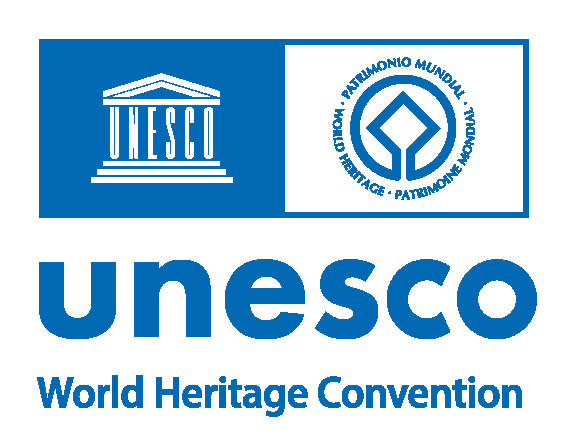 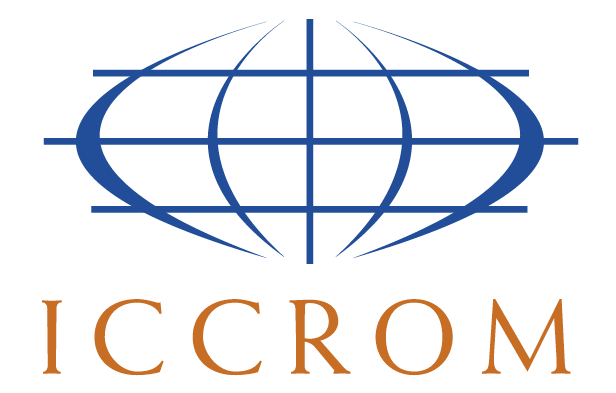 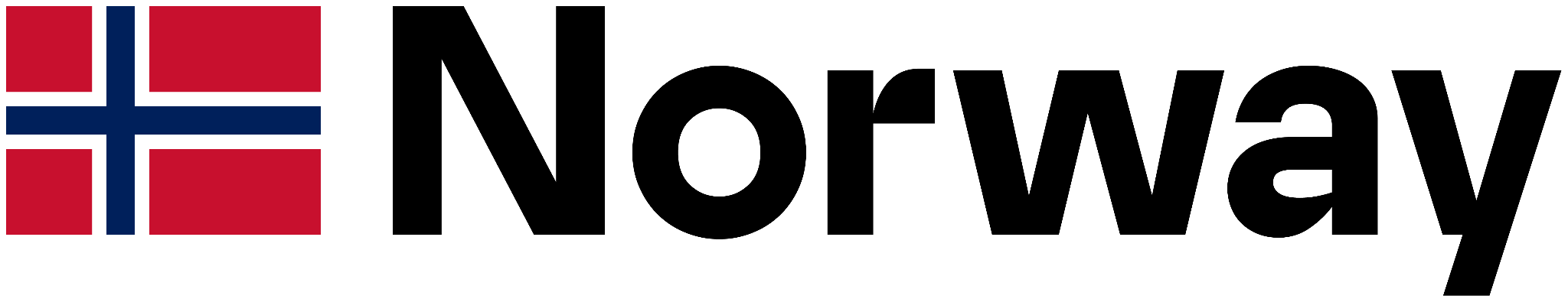 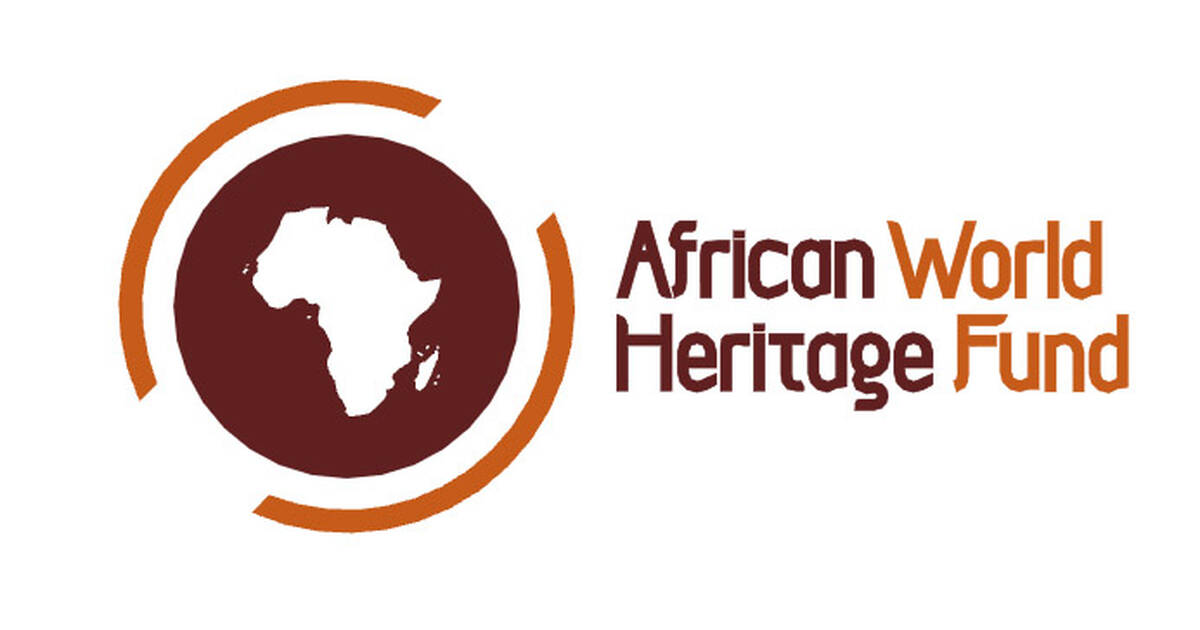 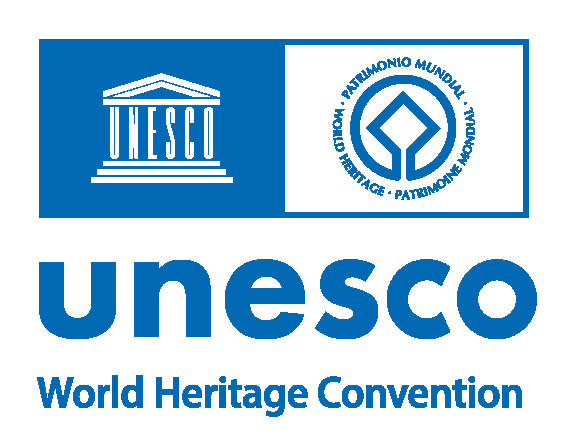 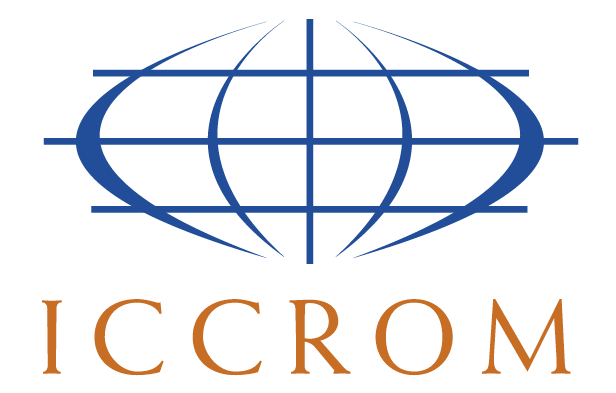 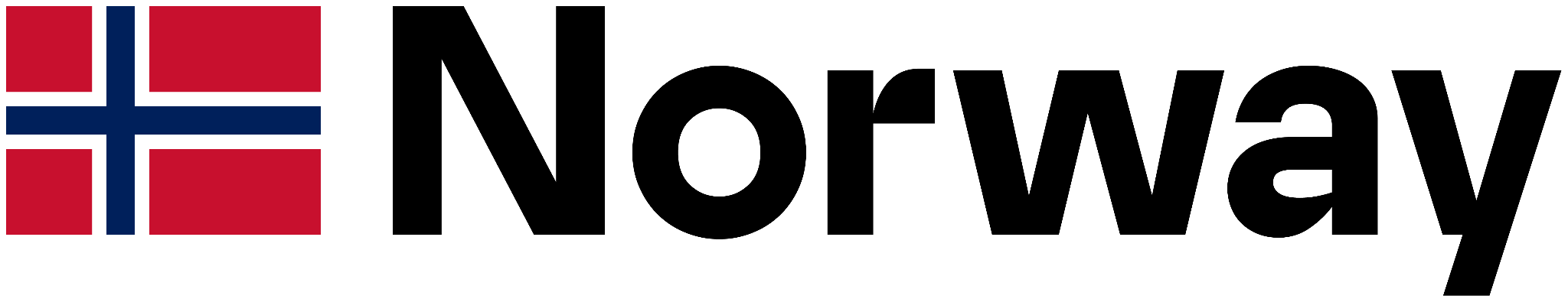 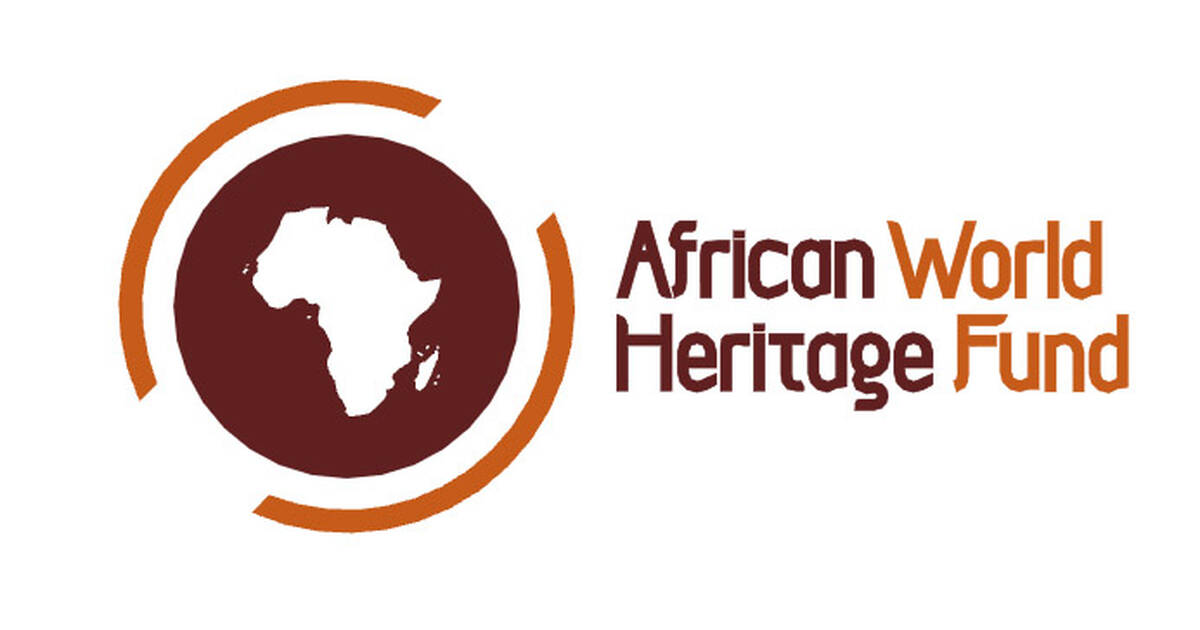 Family Name:First Name:Title:Organiation:Position:City:Country of Residence:Email:Phone number:Morning session: :00-:30 (GMT+2) Lessons learnt from KasubiMorning session: :00-:30 (GMT+2) Lessons learnt from KasubiAfternoon session: :30-:30 (GMT+2) Understanding the context around African World Heritage propertiesAfternoon session: :30-:30 (GMT+2) Understanding the context around African World Heritage propertiesNot reallyNot reallyA biA biI have previously worked with it and I know it well enoughI have previously worked with it and I know it well enoughI use it regularly and know the approach very wellI use it regularly and know the approach very wellYesYesNoNossWorld Heritage City AtlasWorld Heritage City AtlasOtherOther